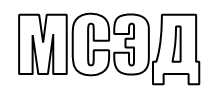 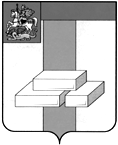 АДМИНИСТРАЦИЯГОРОДСКОГО ОКРУГА ДОМОДЕДОВОМОСКОВСКОЙ  ОБЛАСТИКОМИТЕТ ПО УПРАВЛЕНИЮ ИМУЩЕСТВОМпл.30-летия Победы, д.1, микрорайон Центральный,  г. Домодедово,  Московская область, 142000,    Тел. (496)79-24-139 E-mail: dmdd_kui@mosreg.ru  ИНН 5009027119, КПП 500901001___________  № __________	Уважаемая Юлия Александровна!Прошу Вас напечатать в ближайшем выпуске газеты «» следующее объявление:ИТОГИ АУКЦИОНА!Комитет по управлению имуществом Администрации городского округа Домодедово сообщает о том, что 10.02.2022 Комитетом по конкурентной политике Московской области подведен итог аукциона в электронной форме на право заключения договора аренды земельного участка, государственная собственность на который не разграничена, расположенного на территории городского округа Домодедово (1 лот) АЗГЭ-ДО/21-2825:Лот № 1: Наименование Объекта (лота) аукциона: земельный участок. Категория земель: земли населенных пунктов. Разрешенное использование: для ведения личного подсобного хозяйства (приусадебный земельный участок). Место расположения (адрес) Объекта (лота) аукциона: Московская область, г. о.  Домодедово, д. Степанчиково.  Кадастровый номер участка: 50:28:0080205:599, площадь 2426 кв. м.           Начальная (минимальная) цена договора (цена лота): 370 588,48 руб. (Триста семьдесят тысяч пятьсот восемьдесят восемь рублей 48 копеек), НДС не облагается. «Шаг аукциона»: 11 117,65 руб. (Одиннадцать тысяч сто семнадцать рублей 65 копеек). Размер задатка: 370 588,48 руб. (Триста семьдесят тысяч пятьсот восемьдесят восемь рублей 48 копеек), НДС не облагается. Аукцион признан состоявшимся. Победителем аукциона признан участник: Игнатова Анастасия Андреевна, предложивший наибольшую цену предмета аукциона: 2 816 471,48 руб. (Два миллиона восемьсот шестнадцать тысяч четыреста семьдесят один рубль 48 копеек), НДС не облагается, с которым будет заключен договор аренды.Протокол аукциона размещен на официальном сайте Российской Федерации, определенном Правительством Российской Федерации www.torgi.gov.ru, официальном сайте городского округа Домодедово www.domod.ru, на Едином портале торгов Московской области www.torgi.mosreg.ru, на сайте Оператора электронной площадки www.rts-tender.ru в сети Интернет.Председатель комитетапо управлению имуществом                                                         Л. В. ЕнбековаТ.Ю. Водохлебова+7 496 792 41 32